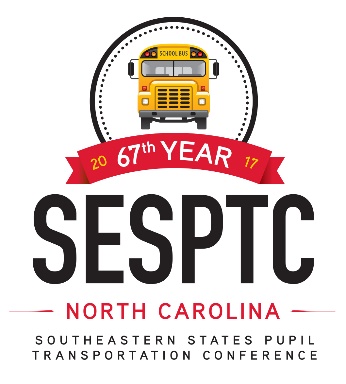 SOUTHEASTERN STATES PUPIL TRANSPORTATION CONFERENCE2017BUSTER BYNUM EDUCATION SCHOLARSHIPThe Southeastern States Pupil Transportation Conference (SESPTC), comprised of fourteen member states (Alabama, Arkansas, Florida, Georgia, Kentucky, Louisiana, Mississippi, North Carolina, Oklahoma, South Carolina, Tennessee, Texas, Virginia, and West Virginia) will announce the 2017 Buster Bynum Education Scholarship at the SESPTC in North Carolina in addition to each local state announcing the winners.  Named in honor of R. A. “Buster” Bynum, retired Director of the Virginia Department of Education’s pupil transportation office and former SESPTC treasurer, this one-time $2,500 education scholarship is made available to one deserving public school student in each of the fourteen-member southeastern states.QualificationsThe parent/guardian listed on application had a Gross Taxable Family Income equal to or less than $75,000 for each of the “Past Three Tax Years.”  (For the purpose of this scholarship award, the “Past Three Tax Years” is defined as the 2014, 2015 and 2016 tax years.)The parent/guardian listed on application has been an active employee in public school transportation during the “Past Three Years.”  This includes school bus drivers, aides, monitors, mechanics, parts clerks, foremen, managers, trainers, supervisors, directors, and inspectors that work in public education.  (For the purpose of this scholarship award, the “Past Three Years” work history requirement is defined as the period since January 1, 2014.)The student applicant has at least a 3.0 (B) scholastic average, will graduate from a public high school, and will attend a post-secondary educational institution starting in 2017.The scholarship cannot be awarded to any student who has a family member serving on the selection committee.Submission of Application and TimelineApril 28, 2017 – Applications are due to the local school system transportation office in your county.May 5, 2017 – Entry mailed to state (postmarked by May 5, 2017.)  A local selection committee established in each school system shall select from all local applicants a finalist whose application must be submitted to the STATE SESPTC Scholarship Selection Committee.  Only one application from each school system will be judged at the state level.  Applications shall not be submitted to the state by student applicants.May 26, 2017 – The state SESPTC Scholarship Selection Committee will select the state’s winner.2017 Southeastern States Pupil Transportation Conference (SESPTC)Buster Bynum Education Scholarship Application
APPLICATION MUST BE TYPEDSECTION I		APPLICANT PERSONAL INFORMATIONThe parent/guardian on behalf of his or her child must submit the application.Parent/Guardian Name:      (Must have been a school transportation employee since January 1, 2014.)Parent/Guardian’s Address:      Parent/Guardian’s Phone Number:       Name of the Organization Employing the Parent/Guardian:      Employer Organization’s Contact Person:      Employer Contact Person’s Phone Number:      Name of Student:      Name of School from which the student will graduate in 2017:      Address of School:      I certify, as parent/guardian of       that the combined family income of both parents/guardians did not exceed $75,000 for each of the past 3 years beginning with 2014.Parent/Guardian Signature: _______________________________________________________________Date: ___________________________________Selection CriteriaSelection of applicants will be based on the following criteria:Scholarship (25 points) - The student shall have a cumulative grade point average (grades 9 – 11) of 3.0 (B) minimum, as verified by official high school academic records.Leadership (15 points) - The student shall have demonstrated outstanding leadership skills and abilities in co-curricular activities and community service activities.Citizenship/Service (25 points) – The student shall have demonstrated exemplary citizenship qualities that include not only maturity, loyalty, responsibility, integrity, and trustworthiness; but also a concern for the well-being of all citizens and shall have rendered unselfish service and assistance to others, to the school, and to the community.Essay (35 points) - The student shall have explained in a typewritten essay of not more than 500 words why he/she applied for the scholarship and how the scholarship will be used.SECTION II 	SCHOLARSHIP:  EDUCATIONAL DATA (PLEASE ENCLOSE TRANSCRIPT)School now attending:      Class Rank:      In class of:       (Number)CEEB/SAT/ACT Test:       GPA:       (Score)College(s) / Vocational Technical School(s) to which you seek admission.List any part-time or full-time work experience.SECTION III:	LEADERSHIP/INVOLVEMENT/LEADERSHIP AND SERVICEList all co-curricular activities in which you have participated, including honors and awards.List athletics in which you have participated in.List community service activities or projects in which you have participated.List any special interests or hobbies.Why do you desire to continue your education?SECTION IV:	ESSAYUsing the space provided below, please describe why you have applied for the scholarship and how you would use the scholarship.  Essay must be typed in 500 words or less.  Applicants should proofread their essays for grammar, spelling and syntax.SECTION V:	REFERENCES/CERTIFICATIONSPlease provide a letter from the parent/guardian’s employer verifying employment in public school transportation since January 1, 2014, and documenting financial need (Gross Taxable Family Income equal to or less than $75,000 for each of the past three tax years).Please provide a letter from the student’s high school guidance counselor or other authorized high school official verifying the student’s grade point average, anticipated graduation from high school and planned attendance at a postsecondary educational institution in the fall of 2017.Please provide a letter of support from one school staff member and one adult family acquaintance of the student, stating why the award should be made to this student.SECTION VI:	SUBMISSION – CHECKLISTPlease check to make sure you have submitted all documentation below:_____	Completed Application Form, Signed_____	500 Word (Maximum) Essay included in this application_____ 	Official High School TranscriptLetters for each:_____	Verified Parent/Guardian transportation employment since January 1, 2014_____	High School Counselor/authorized high school official statement of student’s grade point average, anticipated graduation, planned attendance at a postsecondary education institution in the fall of 2017_____	Support letter from two adults – teachers and adult family acquaintances of the studentPLEASE CHECK THE APPLICATION FOR COMPLETENESS BEFORE SIGNING BELOW.  APPLICATION MUST BE SUBMITTED NO LATER THAN Friday, April 28, 2017._______________________________			______________________________________	Date of Application					Signature of Applicant_______________________________			______________________________________Signature of School Official					Signature of Parent/Guardian________________________________             Title of School OfficialAccepted? YES NOAccepted? YES NOAccepted? YES NO